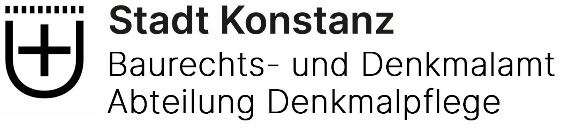 An das Baurechts- und DenkmalamtUntere DenkmalschutzbehördeUntere Laube 2478459 KonstanzBeiblatt zum Antrag auf Baugenehmigung gem. § 49 LBOmit Maßnahmenbeschreibungals Grundlage für die denkmalschutzrechtliche Zustimmung gem. § 7 Abs. 3 i.V.m. §§ 8/ 15/ 19 DSchG*erforderlich bei Kulturdenkmalen gem. §§ 2/ 12 DSchG sowie bei baulichen Anlagen innerhalb der gem. 19 DSchG geschützten Gesamtanlage „Altstadt Konstanz“1.	Objekt2.	Angaben zum Objekt3.1	Angaben zu Vorhaben/ geplanten Maßnahmen gesamthaft
– Nähere Beschreibung unter Ziffer 3.24.	Verzeichnis der beigefügten Anlagen (**zweifach einzureichen)5.	Beratung durch die Untere Denkmalschutzbehörde6.	Steuerliche Sonderabschreibung nach §§ 7i, 10f, 11b EStG  wird angestrebt	  wird nicht angestrebt7.	Hinweisea)	Es können weitere Unterlagen erforderlich werden.b)	Vor Erteilung der denkmalschutzrechtlichen Zustimmung kann ein Ortstermin 
mit den Denkmalschutzbehörden erforderlich werden.c)	Erst nach Erteilung der Baugenehmigung darf mit den beantragten Maßnahmen begonnen werden. Zuwiderhandlungen stellen eine Ordnungswidrigkeit dar.8.	Richtigkeit und Vollständigkeit vorstehender Angaben werden bestätigt.*Rechtsgrundlage ist das baden-württembergische Denkmalschutzgesetz (DSchG).Bei Kulturdenkmalen gem. § 2 DSchG gilt der Genehmigungsvorbehalt gem. § 8 DSchG, bei Kulturdenkmalen gem. § 12 DSchG (in das Denkmalbuch eingetragene Kulturdenkmale von besonderer Bedeutung) gilt § 15 DSchG, bei Bestandteilen von geschützten Gesamtanlagen („Altstadt Konstanz“)  gilt § 19 DSchG.Für Genehmigungen, Beratung und Information zuständig ist dieUntere Denkmalschutzbehörde der Stadt Konstanz im Baurechts- und DenkmalamtUntere Laube 24, 78459 KonstanzTel. 07531/900-2777, Fax 07531/900-2671; Email: Nora.Bruske@konstanz.deGemarkung, Straße, Haus-Nr.Flst.-Nr.Anlass, Baubeschreibung mit typologischen und nutzungsbezogenen Angaben (Bsp. Holzbau, Massivbau, Geschos- sigkeit, Dachabschluss, Stellung im Stadtraum, Wohnbau, Gewerbebau usw.), Angaben zu Baugeschichte bzw. Zeit- stellung, Angaben zu zurückliegenden Renovierungen/ Restaurierungen, Angaben zur GesamtsanierungHinweis: Besteht Genehmigungspflicht nach Landesbauordnung? Dann ist ein Bauantrag zu stellen!3.1a Gesamtbeschreibung(Angaben zu Maßnahmenumfang (Gesamtsanierung, fassaden- oder bauteilbezogen; Sanierung, Instandsetzung, Restaurierung oder Reparatur; Nutzungen; u.a.)3.1.1 Konstruktive Maßnahmen3.1.2 Maßnahmen am Außenbau3.1.3 Maßnahmen an Innenausbau/ Ausstattung/ Raumschalen3.1.4 Energetische und haustechnische Maßnahmen3.1.5 Maßnahmen an Außenanlagen3.2.1 Konstruktion/ Baustruktur3.2.1 Konstruktion/ Baustruktur3.2.1 Konstruktion/ Baustruktur3.2.1 Konstruktion/ Baustruktur3.2.1 Konstruktion/ Baustruktura)	Gesamtstruktur b)	Fundamente c)	Wände (tragend, nichttragend)d)	Decken/ Gewölbe e)	Dachwerk f)	Stützkonstruktionen/ Gebinde/ Gerüsteg)	Kamine h)	Sonstiges 3.2.2 Außenbau3.2.2 Außenbau3.2.2 Außenbau3.2.2 Außenbau3.2.2 Außenbaua)	Dachhaut/
Dachdeckungb)	Dachaufbauten c)	Kaminköpfe d)	Dachverwahrungen/ Dachentwässerunge)	Dachverglasungen f)	Wandflächen (Putz,
Sichtfachwerk, -stein,
-beton, Anstrich,
Verkleidungen)g)	Einfassungen, 
Gliederungenh)	Bauplastik/
Dekorationeni)	Türen, Torej)	Fenster k)	Vorbauten/ Anbauten (Windfang, Erker, Balkon)l)	Sonstiges 3.2.3 Innenausbau/ Ausstattung/ Raumschalen3.2.3 Innenausbau/ Ausstattung/ Raumschalen3.2.3 Innenausbau/ Ausstattung/ Raumschalen3.2.3 Innenausbau/ Ausstattung/ Raumschalen3.2.3 Innenausbau/ Ausstattung/ Raumschalena)	Wandaufbautenb)	Unterdeckenc)	Böden d)	Türen e)	Treppenf)	Wandfeste Einbauteng)	Bauplastik/ 
Dekorationenh)	Mobile Ausstattung i)	Sonstiges 3.2.4 Haustechnik/ Bauphysik/ Energie3.2.4 Haustechnik/ Bauphysik/ Energie3.2.4 Haustechnik/ Bauphysik/ Energie3.2.4 Haustechnik/ Bauphysik/ Energie3.2.4 Haustechnik/ Bauphysik/ Energiea)	Drainage/ 
Wasserabführungb)	Feuchteschutz c)	Heizung/
Temperierungd)	Klimatisierung/ 
Belüftunge)	Sanitärinstallationen f)	Elektrik g)	Brandschutz h)	Sicherheitssysteme i)	Sonstiges3.2.5 Umfeld/ Außenanlagen 3.2.5 Umfeld/ Außenanlagen 3.2.5 Umfeld/ Außenanlagen 3.2.5 Umfeld/ Außenanlagen 3.2.5 Umfeld/ Außenanlagen a)	Befestigungen b)	Garten- u. 
Wegeanlagenc)	Einfriedungen d)	Bepflanzungen e)	Sonstiges  Bestandsfotos des Objekts Bestandsfotos von Bauteilen 
    (siehe 5.2) Bestandspläne (Bauaufnahme) Bauhistorische Untersuchung Restauratorische Untersuchung Technische Gutachten Ausführungsplanung, Details Sonstiges:
 	Kostenvoranschläge für folgende
	Gewerke:
	Einverständniserklärung/	Vollmacht des/der Eigentümer(s) hat stattgefunden am wird erbeten wird erbetenDatum, Unterschrift des Antragstellers/ der Antragstellerin